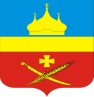 РоссияРостовская область Егорлыкский районАдминистрация Егорлыкского сельского поселенияПОСТАНОВЛЕНИЕ   « 30»  декабря    2016  г. 	               №   692     		              ст. ЕгорлыкскаяОб утверждении Плана мероприятий по реализации в 2017-2018 годах «Стратегии государственной национальной политики Российской  Федерации на период до 2025 года» в Егорлыкском сельском поселенииВ соответствии с распоряжением Правительства Российской Федерации от 23.12.2015 № 2648-р, руководствуясь Уставом муниципального образования «Егорлыкское сельское поселение»:1. Утвердить План мероприятий по реализации в 2017-2018 годах  «Стратегии государственной национальной политики Российской Федерации на период до 2025 года» в Егорлыкском сельском поселении согласно приложению к настоящему постановлению.2. Постановление вступает в силу со дня его официального опубликования.3. Контроль  за выполнением постановления возложить на заместителя главы Администрации Егорлыкского сельского поселения Димитрова А.А.Глава Егорлыкскогосельского поселения                                                И.И. ГулайПостановление вносит:специалист по правовой работеПриложениек постановлению Администрации Егорлыкского сельского поселенияот 30.12.2016 г. № 692План мероприятий по реализации в 2017-2018 годах «Стратегии государственной национальной политики Российской Федерации на период до 2025 года» в Егорлыкском сельском поселении№п/пНаименование мероприятияСрок исполненияОтветственные исполнителиИсточники финансированияЗадача СтратегииИндикаторы (количественные или качественные для контроля исполнения мероприятияДокументы, подтверждающие исполнение мероприятия12345566781. Совершенствование государственного управления на территории Ростовской областив сфере реализации государственной национальной политики Российской Федерации1. Совершенствование государственного управления на территории Ростовской областив сфере реализации государственной национальной политики Российской Федерации1. Совершенствование государственного управления на территории Ростовской областив сфере реализации государственной национальной политики Российской Федерации1. Совершенствование государственного управления на территории Ростовской областив сфере реализации государственной национальной политики Российской Федерации1. Совершенствование государственного управления на территории Ростовской областив сфере реализации государственной национальной политики Российской Федерации1. Совершенствование государственного управления на территории Ростовской областив сфере реализации государственной национальной политики Российской Федерации1. Совершенствование государственного управления на территории Ростовской областив сфере реализации государственной национальной политики Российской Федерации1. Совершенствование государственного управления на территории Ростовской областив сфере реализации государственной национальной политики Российской Федерации1. Совершенствование государственного управления на территории Ростовской областив сфере реализации государственной национальной политики Российской Федерации1. Совершенствование государственного управления на территории Ростовской областив сфере реализации государственной национальной политики Российской Федерации1.1Участие в  зональных совещаниях и семинарах по вопросам сохранения межэтнической стабильности и профилактики экстремистских проявлений и  вопросам гармонизации межэтнических отношений по плану министерства внутренней и информационной политики Ростовской области  Администрация Егорлыкского сельского поселения Администрация Егорлыкского сельского поселения,члены казачьего общества «Егорлыкский юрт»(по согласованию)финанси-рование не требуетсяфинанси-рование не требуетсясовершенствование муниципальногоуправления на территории Егорлыкского сельского поселения в сфере реализации государственной национальной политики Российской Федерациине менее 3 человекне менее 3 человекотчет о проделанной работе согласно протоколов указанных совещаний1.2Разработка планов мероприятий по профилактике экстремизма и формированию толерантности в подростковой и молодежной средеежегодно в конце отчетного  годаАдминистрация Егорлыкского сельского поселенияфинансирование не требуетсяфинансирование не требуетсяповышение эффективности  и качества деятельности в сфере урегулирования конфликтных ситуаций на национальной почвеохват мероприятиями всех муниципальных образовательных учрежденийохват мероприятиями всех муниципальных образовательных учрежденийежеквартальный отчет о проделанной работе1.3.Осуществление оперативного обмена информацией между Администрацией Егорлыкского сельского поселения,ОМВД России по Егорлыкскому районуежегодноодин раз в полугодиеОМВД России по Егорлыкскому району(по согласованию),Казачье общество «Егорлыкский юрт» (по согласованию), Администрация Егорлыкского сельского поселенияфинанси-рование не требуетсяфинанси-рование не требуетсяорганизация совместного оперативного влияния на ситуацию в сфере межэтнических отношений на территории Егорлыкского сельского поселенияМуниципальныеобразованияЕгорлыкскогосельского поселенияМуниципальныеобразованияЕгорлыкскогосельского поселенияотчет о проделанной работе2. Обеспечение равноправия граждан, реализации их конституционных правна территории Егорлыкского сельского поселения в сфере государственной национальной политики Российской Федерации2. Обеспечение равноправия граждан, реализации их конституционных правна территории Егорлыкского сельского поселения в сфере государственной национальной политики Российской Федерации2. Обеспечение равноправия граждан, реализации их конституционных правна территории Егорлыкского сельского поселения в сфере государственной национальной политики Российской Федерации2. Обеспечение равноправия граждан, реализации их конституционных правна территории Егорлыкского сельского поселения в сфере государственной национальной политики Российской Федерации2. Обеспечение равноправия граждан, реализации их конституционных правна территории Егорлыкского сельского поселения в сфере государственной национальной политики Российской Федерации2. Обеспечение равноправия граждан, реализации их конституционных правна территории Егорлыкского сельского поселения в сфере государственной национальной политики Российской Федерации2. Обеспечение равноправия граждан, реализации их конституционных правна территории Егорлыкского сельского поселения в сфере государственной национальной политики Российской Федерации2. Обеспечение равноправия граждан, реализации их конституционных правна территории Егорлыкского сельского поселения в сфере государственной национальной политики Российской Федерации2. Обеспечение равноправия граждан, реализации их конституционных правна территории Егорлыкского сельского поселения в сфере государственной национальной политики Российской Федерации2. Обеспечение равноправия граждан, реализации их конституционных правна территории Егорлыкского сельского поселения в сфере государственной национальной политики Российской Федерации2.1Мониторинг обращений граждан о фактах нарушения принципа равноправия граждан независимо от расы, этнической принадлежности, языка, отношения к религии, убеждений, принадлежности к общественным объединениямвесь период отчет - до 10 февраля года, следующего за отчетнымАдминистрация Егорлыкского сельского поселенияАдминистрация Егорлыкского сельского поселенияфинанси-рование не требуетсяобеспечение реализации принципа равноправия граждан независимо от расы, этнической принадлежности, языка, отношения к религии, убеждений, принадлежности к общественным объединениямобеспечение реализации принципа равноправия граждан независимо от расы, этнической принадлежности, языка, отношения к религии, убеждений, принадлежности к общественным объединениямОхват жителей Егорлыкского сельского поселенияаналитические отчеты на официальном сайте Администрации Егорлыкского сельского поселения в сети «Интернет»2.2Незамедлительное информирование Главы Егорлыкского сельского поселения в  случае обострения ситуации в сфере межэтнических отношений, при появлении явных признаков ухудшения ситуациивесь периодОМВД России по Егорлыкскому районуОМВД России по Егорлыкскому районуфинанси-рование не требуетсянезамедлительное реагирование на обострения ситуации в сфере межэтнических отношенийнезамедлительное реагирование на обострения ситуации в сфере межэтнических отношенийОхват жителей Егорлыкского сельского поселенияинформационная справка 3. Обеспечение межэтнического согласия, укрепления единства и духовной общности населения, гармонизациямежэтнических отношений на территории Егорлыкского сельского поселения3. Обеспечение межэтнического согласия, укрепления единства и духовной общности населения, гармонизациямежэтнических отношений на территории Егорлыкского сельского поселения3. Обеспечение межэтнического согласия, укрепления единства и духовной общности населения, гармонизациямежэтнических отношений на территории Егорлыкского сельского поселения3. Обеспечение межэтнического согласия, укрепления единства и духовной общности населения, гармонизациямежэтнических отношений на территории Егорлыкского сельского поселения3. Обеспечение межэтнического согласия, укрепления единства и духовной общности населения, гармонизациямежэтнических отношений на территории Егорлыкского сельского поселения3. Обеспечение межэтнического согласия, укрепления единства и духовной общности населения, гармонизациямежэтнических отношений на территории Егорлыкского сельского поселения3. Обеспечение межэтнического согласия, укрепления единства и духовной общности населения, гармонизациямежэтнических отношений на территории Егорлыкского сельского поселения3. Обеспечение межэтнического согласия, укрепления единства и духовной общности населения, гармонизациямежэтнических отношений на территории Егорлыкского сельского поселения3. Обеспечение межэтнического согласия, укрепления единства и духовной общности населения, гармонизациямежэтнических отношений на территории Егорлыкского сельского поселения3. Обеспечение межэтнического согласия, укрепления единства и духовной общности населения, гармонизациямежэтнических отношений на территории Егорлыкского сельского поселения3.1Классные часы, тематические уроки (занятия), посвященные Дню Конституции Российской Федерацииежегодно Егорлыкский СДКфинанси-рование не требуетсяфинанси-рование не требуетсяформирование патриотического сознания среди школьниковформирование патриотического сознания среди школьниковОхват жителей Егорлыкского сельского поселенияПриказ Егорлыкского СДК3.2Проведение фестиваля казачьей культуры, приуроченного к годовщине со дня рождения атамана М.И.ПлатоваежегодноЕгорлыкский СДК, Казачье общество «Егорлыкский юрт» в пределах средств, предусмотренных в бюджете Егорлыкского сельского поселенияв пределах средств, предусмотренных в бюджете Егорлыкского сельского поселениясохранение и развитие традиционной культуры, укрепление единства и духовной общности многонационального населения Егорлыкского сельского поселениясохранение и развитие традиционной культуры, укрепление единства и духовной общности многонационального населения Егорлыкского сельского поселенияОхват жителей сельского поселенияинформационная справка, отчет о проделанной работе3.3Содействие проведению праздничных и торжественных мероприятий, приуроченных к памятным датам в истории народов России, в том числе посвященных:ежегодноАдминистрация Егорлыкского сельского поселения, Егорлыкский СДКфинанси-рование не требуетсяфинанси-рование не требуетсяраспространение знаний об истории и культуре народов Российской Федерации, проживающих на территории Егорлыкского сельского поселенияраспространение знаний об истории и культуре народов Российской Федерации, проживающих на территории Егорлыкского сельского поселенияОхват жителей сельского поселенияотчет о проделанной работе3.3.1Дню славянской письменности и культурыМай,ежегодноАдминистрация Егорлыкского сельского поселения, Егорлыкский СДКв пределах средств, предусмотренных в бюджете Егорлыкского сельского поселенияв пределах средств, предусмотренных в бюджете Егорлыкского сельского поселенияподдержка и развитие государственного языка Российской Федерации и славянской культуры как ядра общероссийской гражданской идентичности у жителей Егорлыкского сельского поселения;обеспечение сохранения и приумножения культурного наследия народов Российской Федерации путем формирования в обществе атмосферы уважения к историческому наследию и культурным ценностямподдержка и развитие государственного языка Российской Федерации и славянской культуры как ядра общероссийской гражданской идентичности у жителей Егорлыкского сельского поселения;обеспечение сохранения и приумножения культурного наследия народов Российской Федерации путем формирования в обществе атмосферы уважения к историческому наследию и культурным ценностямНе менее 50 участниковотчет о проделанной работе3.3.2Дню народного единстваНоябрь,ежегодноАдминистрация Егорлыкского сельского поселения, Егорлыкский СДКв пределах средств, предусмотренных в бюджете Егорлыкского сельского поселенияв пределах средств, предусмотренных в бюджете Егорлыкского сельского поселенияобеспечение сохранения и приумножения духовного и культурного потенциала многонационального народа Егорлыкского сельского поселения на основе идей единства и дружбы народов, межнационального (межэтнического) согласия;формирование культуры межнационального (межэтнического) общения в соответствии с нормами морали и традициями народов Российской Федерацииобеспечение сохранения и приумножения духовного и культурного потенциала многонационального народа Егорлыкского сельского поселения на основе идей единства и дружбы народов, межнационального (межэтнического) согласия;формирование культуры межнационального (межэтнического) общения в соответствии с нормами морали и традициями народов Российской ФедерацииНе менее 200 участниковотчет о проделанной работе3.3.3Дню Российского ФлагаАвгуст,ежегодноАдминистрация Егорлыкского сельского поселения, Егорлыкский СДКв пределах средств, предусмотренных в бюджете Егорлыкского сельского поселенияв пределах средств, предусмотренных в бюджете Егорлыкского сельского поселениявоспитание патриотизма, укрепление активной гражданской позиции жителей Егорлыкского сельского поселениявоспитание патриотизма, укрепление активной гражданской позиции жителей Егорлыкского сельского поселенияНе менее 200 участниковотчет о проделанной работе3.4.Организация и проведение мероприятий, посвященных Дню солидарности в борьбе с терроризмомСентябрь,ежегодноАдминистрация Егорлыкского сельского поселения, Егорлыкский СДКв пределах средств, предусмотренных в бюджете Егорлыкского сельского поселенияв пределах средств, предусмотренных в бюджете Егорлыкского сельского поселенияформирование у молодежи установок по непринятию идеологии экстремизма и терроризмаформирование у молодежи установок по непринятию идеологии экстремизма и терроризмаНе менее 200 участниковотчет о проделанной работе3.5Организация и проведение областной акции «Декада толерантности»ежегодноАдминистрация Егорлыкского сельского поселения, Егорлыкский СДКфинансирование не требуетсяфинансирование не требуетсяпривлечение внимания молодежи к важности (ценности) уважения других народов, культур, традицийпривлечение внимания молодежи к важности (ценности) уважения других народов, культур, традицийНе менее 150 участниковотчет о проделанной работе3.6.Организация и проведение мероприятий по развитию российской идентичности молодежи Ростовской области, профилактики проявления терроризма, этнического и религиозно-политического экстремизма в молодежной средеежегодноАдминистрация Егорлыкского сельского поселения, Егорлыкский СДКв пределах средств, предусмотренных в бюджете Егорлыкского сельского поселенияв пределах средств, предусмотренных в бюджете Егорлыкского сельского поселенияукрепление ценностей единства российской нации;профилактика терроризма, этнического, религиозного и политического экстремизмаукрепление ценностей единства российской нации;профилактика терроризма, этнического, религиозного и политического экстремизмаНе менее 250 участниковотчет о проделанной работе4. Информационно-пропагандистские мероприятия4. Информационно-пропагандистские мероприятия4. Информационно-пропагандистские мероприятия4. Информационно-пропагандистские мероприятия4. Информационно-пропагандистские мероприятия4. Информационно-пропагандистские мероприятия4. Информационно-пропагандистские мероприятия4. Информационно-пропагандистские мероприятия4. Информационно-пропагандистские мероприятия4.1Освещение в СМИ информации о деятельности Администрации Егорлыкского сельского поселения  о гармонизации межнациональных отношений на территории  сельского поселениявесь периодАдминистрация Егорлыкского сельского поселения,ОМВД России по Егорлыкскому району,финансирование не требуетсяфинансирование не требуетсяорганизация освещения актуальных вопрос в сфере межнациональных отношений.организация освещения актуальных вопрос в сфере межнациональных отношений.Охват жителей сельского поселенияинформационная справка